INDICAÇÃO Nº 1779/2020Sugere ao Poder Executivo Municipal à manutenção e troca de lâmpada queimada em poste, localizado na Rua João Feliciano Pires, defronte ao nº 270, no bairro Romano, neste município.Excelentíssimo Senhor Prefeito Municipal, Nos termos do Art. 108 do Regimento Interno desta Casa de Leis, dirijo-me a Vossa Excelência para sugerir ao setor competente que, promova à manutenção e troca de lâmpada queimada em poste, localizado na Rua João Feliciano Pires, defronte ao nº 270, no bairro Romano, neste município.Justificativa:Este vereador foi procurado pelos munícipes do bairro Romano em especial moradores do bloco 270, solicitando a troca de lâmpada no referido local, pois a mesma já esta queima há mês, causando insegurança á população.Plenário “Dr. Tancredo Neves”, em 18 de agosto de 2020.JESUS VENDEDOR-Vereador-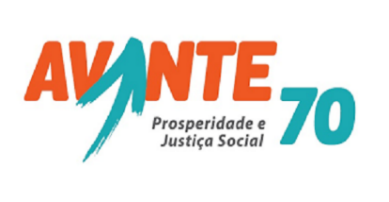 